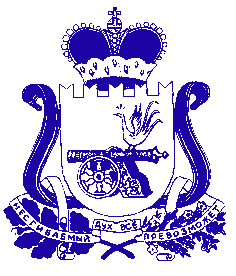 СОВЕТ ДЕПУТАТОВ КРАСНИНСКОГО ГОРОДСКОГО ПОСЕЛЕНИЯ
КРАСНИНСКОГО РАЙОНА СМОЛЕНСКОЙ ОБЛАСТИРЕШЕНИЕот 27 апреля 2016 года                                                                                 №21Об утверждении Положения о Порядке уведомления представителя нанимателя (работодателя) муниципальным служащим Совета депутатов Краснинского городского поселения Краснинского района Смоленской области о возникновении личной заинтересованности при исполнении должностных обязанностей, которая приводит или может привести к конфликту интересовВ соответствии Федеральным законом от 25 декабря 2008 года № 273-ФЗ «О противодействии коррупции», Федеральным законом от 2 марта 2007 года № 25-ФЗ «О муниципальной службе в Российской Федерации», с подпунктом «б» пункта 8 Указа Президента Российской Федерации от 22.12.2015 № 650 «О порядке сообщения лицами, замещающими отдельные государственные должности Российской Федерации, должности федеральной государственной службы, и иными лицами о возникновении личной заинтересованности при исполнении должностных обязанностей, которая приводит или может привести к конфликту интересов, и о внесении изменений в некоторые акты Президента Российской Федерации», Совет депутатов Краснинского городского поселения Краснинского района Смоленской области        Р Е Ш И Л:   1. Утвердить прилагаемое Положение о Порядке уведомления представителя нанимателя (работодателя) муниципальным служащим Совета депутатов Краснинского городского поселения Краснинского района Смоленской области о возникновении личной заинтересованности при исполнении  должностных обязанностей, которая приводит или может привести к конфликту интересов.2. Ознакомить под роспись муниципального служащего с Положением о Порядке уведомления представителя нанимателя (работодателя) муниципальным служащим Совета депутатов Краснинского городского поселения Краснинского района Смоленской области о возникновении личной заинтересованности при исполнении  должностных обязанностей, которая приводит или может привести к конфликту интересов.3. Разместить настоящее решение на официальном сайте в сети «Интернет».4. Настоящее решение вступает в силу со дня подписания.Глава муниципального образованияКраснинского городского поселения Краснинского района Смоленской области	              М.И.Корчевский Приложение к решению Совета депутатов Краснинского городского поселенияКраснинского района Смоленской областиот 27 апреля .№21Положениео порядке уведомления представителя нанимателя (работодателя) муниципальным служащим Совета депутатов Краснинского городского поселения Краснинского района Смоленской области о возникновении личной заинтересованности при исполнении  должностных обязанностей, которая приводит или может привести к конфликту интересов1. Настоящее Положение определяет порядок сообщения муниципальным служащим Совета депутатов Краснинского городского поселения Краснинского района Смоленской области представителю нанимателя (работодателю) о возникновении личной заинтересованности при исполнении  должностных обязанностей, которая приводит или может привести к конфликту интересов.2. Муниципальный служащий Совета депутатов Краснинского городского поселения Краснинского района Смоленской области обязан в соответствии с законодательством Российской Федерации о противодействии коррупции уведомить представителя нанимателя (работодателя) о возникновении личной заинтересованности при исполнении должностных обязанностей, которая приводит или может привести к конфликту интересов, как только ему станет об этом известно.3. Информирование представителя нанимателя (работодателя) о возникновении личной заинтересованности, которая приводит или может привести к конфликту интересов, осуществляется путем подачи уведомления о возникновении  личной заинтересованности при исполнении должностных обязанностей, которая приводит или может привести к конфликту интересов (далее – уведомление) по форме согласно приложению № 1 к настоящему Положению.Уведомление оформляется в письменной форме и подписывается муниципальным служащим лично с указанием даты его составления.4. Уведомление регистрируется, в день поступления в журнале регистрации уведомлений о возникновении личной заинтересованности при исполнении должностных обязанностей, которая приводит или может привести к конфликту интересов (далее – журнал регистрации уведомлений), по форме согласно приложению № 2.Нумерация уведомлений ведется в пределах календарного года.Журнал регистрации уведомлений прошивается, нумеруется, заверяется гербовой печатью Совета депутатов Краснинского городского поселения Краснинского района  Смоленской области и подлежит хранению в течение 5 лет со дня регистрации в нем последнего уведомления.5. После регистрации уведомления выдается муниципальному служащему под расписку две копии уведомлений с отметкой: «Уведомление зарегистрировано», с указанием даты и номера регистрации, фамилии, инициалов и должности лица, зарегистрировавшего уведомление.Одна копия уведомления хранится у муниципального служащего, другую копию уведомления муниципальный служащий обязан представить для сведения своему непосредственному руководителю в том случае, если он не является представителем нанимателя (работодателем).6. Отказ в принятии, регистрации уведомления, а также в выдачи копий уведомления с отметкой о регистрации не допускается.7. Зарегистрированное уведомление передается для рассмотрения представителю нанимателя (работодателю) в день его регистрации.8. Направленные представителю нанимателя (работодателю) уведомления по поручению представителя нанимателя (работодателя) направляются в комиссию по соблюдению требований к служебному поведению муниципальных служащих Совета депутатов Краснинского городского поселения Краснинского района Смоленской области и урегулированию конфликта интересов (далее – комиссия).9. Комиссия осуществляет предварительное рассмотрение уведомлений в порядке, установленном Положением о комиссии по соблюдению требований к служебному поведению муниципального служащего Совета депутатов Краснинского городского поселения Краснинского района Смоленской области и урегулированию конфликта интересов.10. В ходе предварительного рассмотрения уведомлений комиссия вправе получать в установленном порядке от лиц, подавших уведомления, пояснения по изложенным в них обстоятельствам и направлять в установленном порядке запросы в федеральные органы государственной власти, органы государственной власти субъектов Российской Федерации, иные государственные органы, органы местного самоуправления и заинтересованные организации.11. По результатам предварительного рассмотрения уведомлений комиссией подготавливается мотивированное заключение на каждое из них.12. Уведомления, заключения и другие материалы, полученные в ходе предварительного рассмотрения уведомлений, представляются представителю нанимателя (работодателю) в течение семи рабочих дней со дня поступления уведомлений в комиссию.В случае направления запросов, указанных в абзаце 10 настоящего Положения, уведомления, заключения и другие материалы представляются представителю нанимателя (работодателю) в течение 45 дней со дня поступления уведомлений в комиссию. Указанный срок может быть продлен, но не более чем на 30 дней.13. Представителем нанимателя (работодателем) по результатам рассмотрения уведомлений принимается одно из следующих решений:а) признать, что при исполнении должностных обязанностей лицом, направившем уведомление, конфликт интересов отсутствует;б) признать, что при исполнении должностных обязанностей лицом, направившем уведомление, личная заинтересованность приводит или может привести к конфликту интересов;в) признать, что лицом, направившим уведомление, не соблюдались требования об урегулировании конфликта интересов.14. В случае принятия решения, предусмотренного подпунктами «б» и «в»  пункта 13 настоящего Положения, в соответствии с законодательством Российской Федерации представитель нанимателя (работодатель) принимает меры или обеспечивает принятие мер по предотвращению или урегулированию конфликта интересов либо рекомендует лицу, направившему уведомление, принять такие меры.Приложение № 1к Положению о Порядке уведомления представителя нанимателя (работодателя) муниципальным служащим Совета депутатов Краснинского городского поселения Краснинского района Смоленской области о возникновении личной заинтересованности при исполнении  должностных обязанностей, которая приводит или может привести к конфликту интересовФОРМА__________________________________(должность, Ф.И.О. представителя нанимателя (работодателя)от ________________________________(Ф. И. О., должность муниципального __________________________________служащего, телефон)Уведомлениео возникновении личной заинтересованности при исполнении должностных обязанностей, которая приводит или может привестик конфликту интересовСообщаю о возникновении личной заинтересованности при исполнении должностных обязанностей, которая приводит или может привести к конфликту интересов (нужное подчеркнуть).Обстоятельства, являющиеся основанием возникновения личной заинтересованности: ______________________________________________________________________________________________________________________________________________________________________________________________________________________________________________________________________________Должностные обязанности, на исполнение которых влияет или может повлиять личная заинтересованность: ________________________________________________________________________________________________________________________________________________________________________________________Предлагаемые меры по предотвращению или урегулированию конфликта интересов: _______________________________________________________________________________________________________________________________________________________________________________________________________________Намереваюсь (не намереваюсь) лично присутствовать на заседании комиссии по соблюдению требований к служебному поведению муниципальных служащих Совета депутатов Краснинского городского поселения Краснинского района Смоленской области при рассмотрении настоящего уведомления (нужное подчеркнуть).«____» _____________ 20___ г.                     _________________   ________________           (подпись лица, направляющего        (расшифровка                               подписи)                           уведомление)